Rappels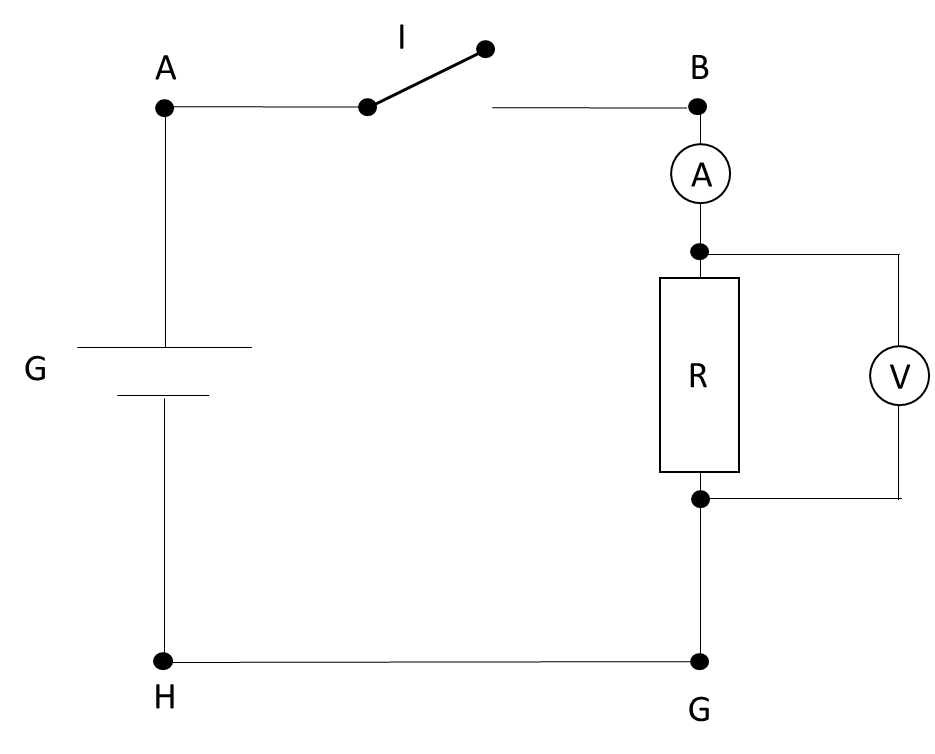 Quels sont les éléments représentés sur ce circuit ?Générateur (G)Interrupteur (I)Récepteur : résistance, ampoule, etc. (R)Fils électriques (/)Ampèremètre (A)Voltmètre (V)Quelle est la formule de la loi d’Ohm, la signification de chaque terme et les unités associées ?Loi d’Ohm : U = R.I où U = tension (V) ; R = résistance (Ω) ; I = intensité (A)Nœuds et mailles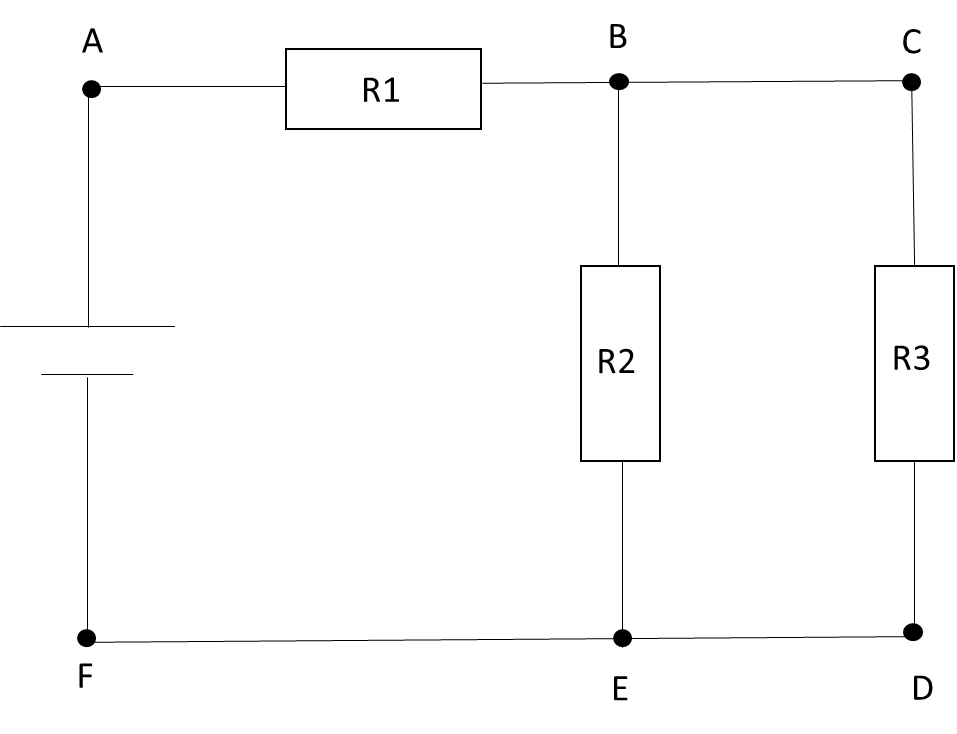 Dans le circuit ci-contre, quels sont les nœuds ?B et EDans le circuit ci-contre, quelles sont les mailles ?ABEF/ABCDEF/BCDEComment définirait-on : Un nœud : point du circuit où sont connectés au moins 3 fils (carrefour).Une maille : parcours fermé dans un circuit électrique (circuit de voiture).Quelles sont les résistances branchées en série et en parallèle ?R1 et R2 sont en sérieR1 et R3 sont en sérieR2 et R3 sont en parallèleCircuit en sérieL’intensité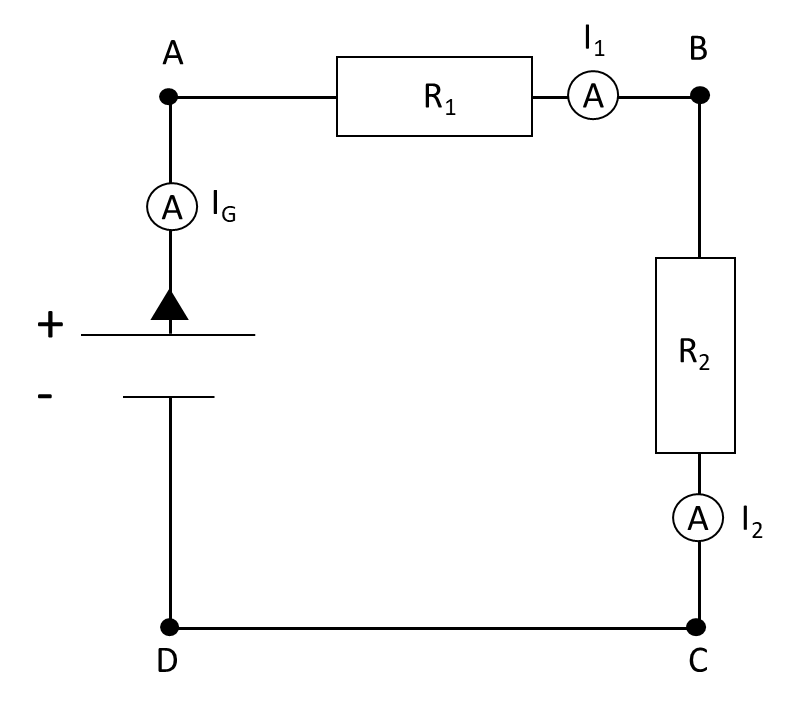 Complète les intensités ci-dessous avec les mesures réalisées expérimentalement en classe.IG = I1 =I2 = Que peut-on conclure ?IG = I1 = I2Comment pourrait-on formuler cette règle ?Lorsque des récepteurs sont branchés en série, l’intensité est la même partout.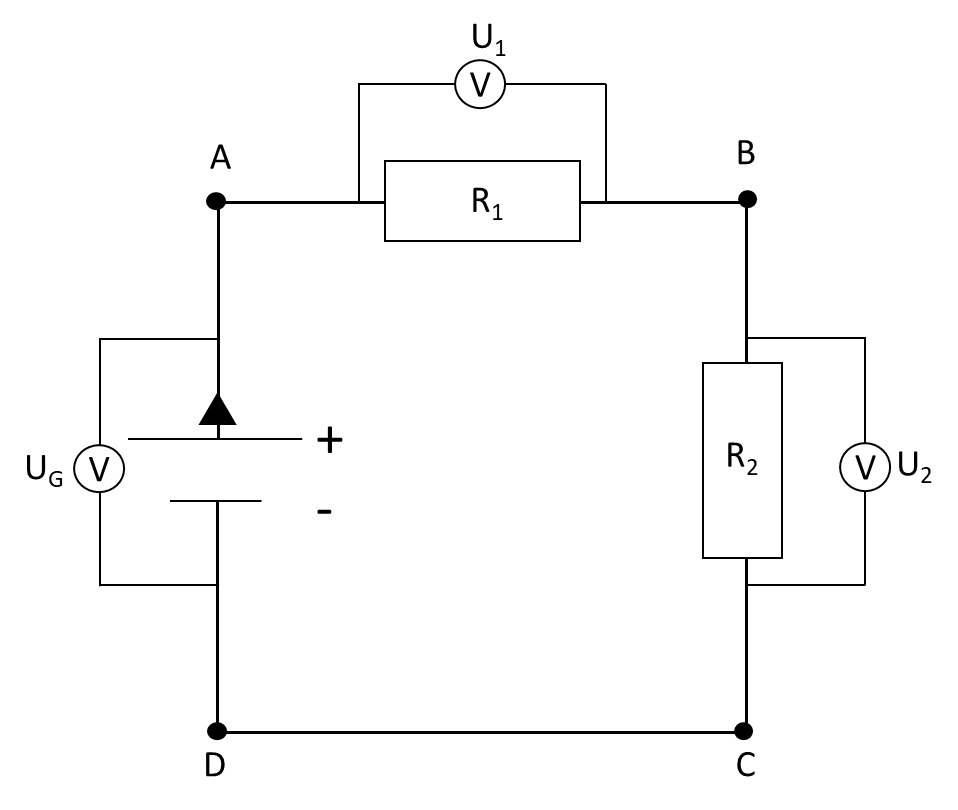 La tensionComplète les tensions ci-dessous avec les mesures réalisées expérimentalement en classeUG = U1 =U2 = Que peut-on conclure ?UG = U1 + U2Comment pourrait-on formuler cette règle ?Lorsque des récepteurs sont branchés en série, la tension aux bornes du générateur est égale à la somme des tensions aux bornes des différents récepteurs.Remarque : Cette règle est aussi valable lorsqu’il y a plus de 2 récepteurs.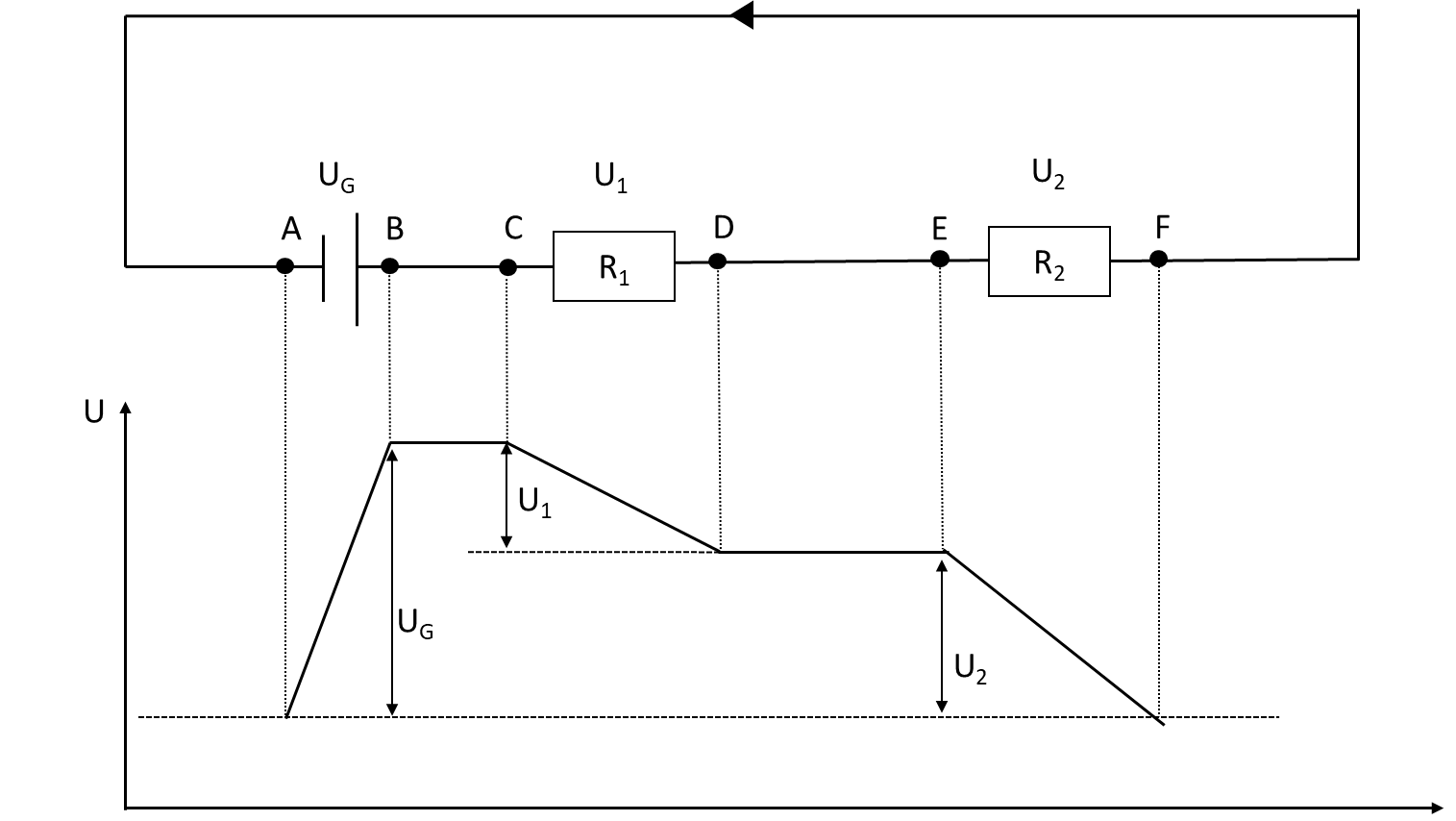 Pour bien comprendre, prenons l’image de la piste de ski. Le générateur est le remonte-pente, il m’amène à 4000 m d’altitude (UG). Il y a 2 pistes qui se suivent. Une de 300 m de dénivelé (R1) et une de 700 m de dénivelé (R2) (= 2 récepteurs). À chaque piste descendue, je suis un peu moins haut. À la fin, je suis à 3000 m d’altitude.Circuit en parallèleL’intensité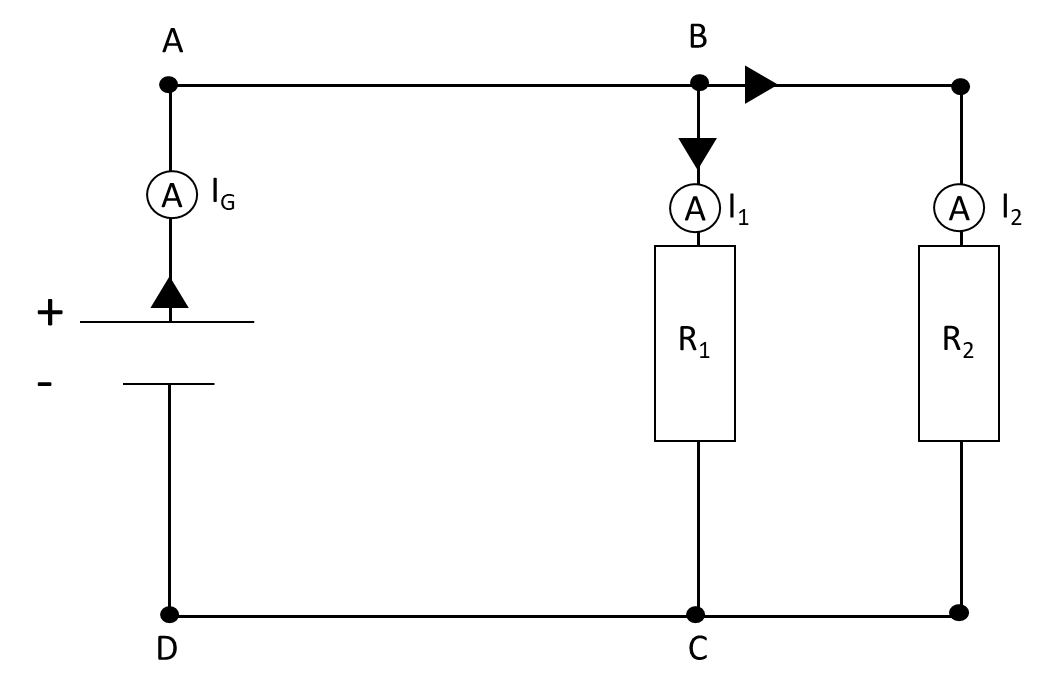 Complète les intensités ci-dessous avec les mesures réalisées expérimentalement en classe.IG = I1 =I2 = Que peut-on conclure ?IG = I1 + I2I1 + I2 = I3 (faire rajouter I3 entre D et C)Comment pourrait-on formuler cette règle ?La somme des intensités du courant arrivant à un nœud est égale à la somme des intensités qui en partent.!!! Il ne peut pas y avoir d’accumulation de charges en un point du circuit !!!Remarque : Cette règle est aussi valable lorsqu’il y a plus de 2 récepteurs.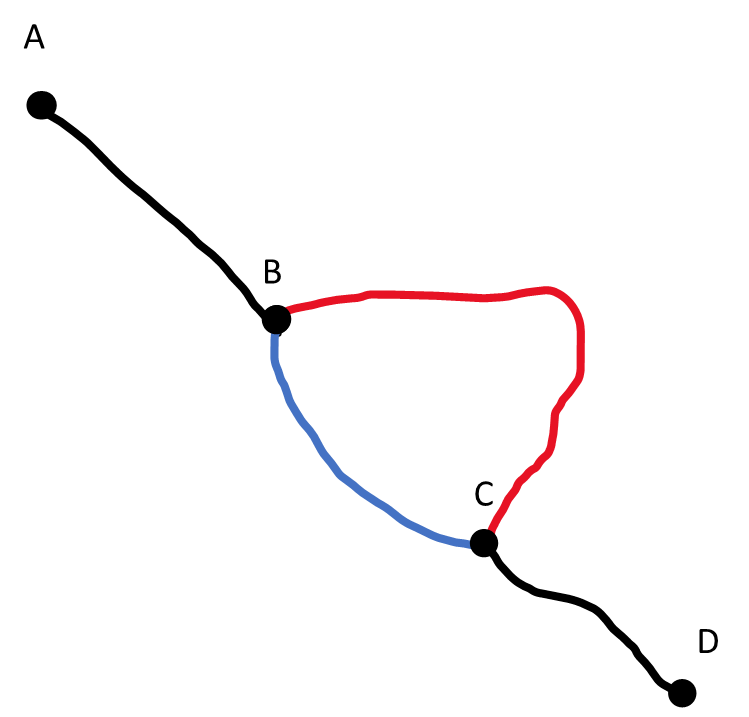 Pour bien comprendre, imagine une piste de ski. Il y a 10 skieurs qui descendent. À un endroit, la piste se sépare en deux (B). 6 skieurs partent à droite et 4 à gauche. Il y a toujours 10 skieurs au total, mais 6 ont pris un chemin, et 4 un autre. C’est comme s’ils étaient arrivés à un nœud (point B). Ils se rejoindront au point C sur le schéma ci-dessus.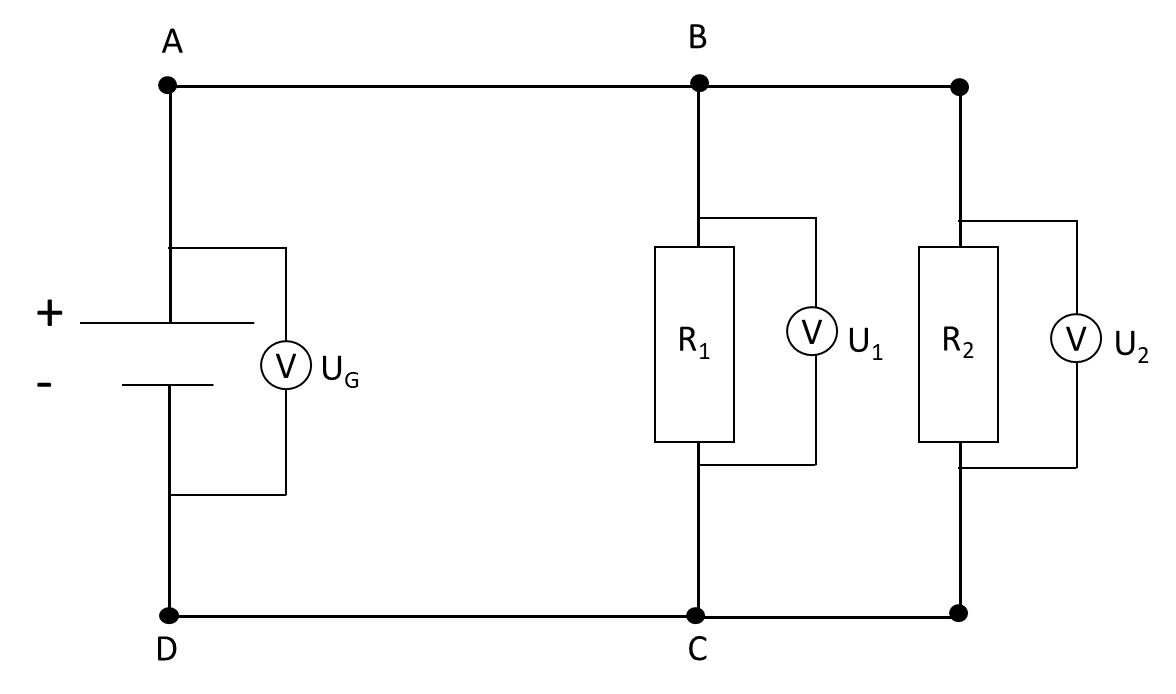 La tensionComplète les tensions ci-dessous avec les mesures réalisées expérimentalement en classe.UG = U1 =U2 = Que peut-on conclure ?UG = U1 = U2Comment pourrait-on formuler cette règle ?Lorsque des récepteurs sont branchés en parallèle, la tension aux bornes du générateur est égale à la tension aux bornes des différents récepteurs.SynthèseRemarque importante : toutes ces règles s’appliquent aussi lorsqu’il y a plus de deux récepteurs sur le circuit.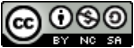 Nom : Classe :Date : Prénom :Sciences Lois des tensions et des intensitésSciences Lois des tensions et des intensitésSciences Lois des tensions et des intensitésLois des intensitésLois des intensitésLois des tensionsLois des tensionsEn sérieEn parallèleEn sérieEn parallèleIG = I1 = I2IG = I1 + I2UG = U1 + U2UG = U1 = U2